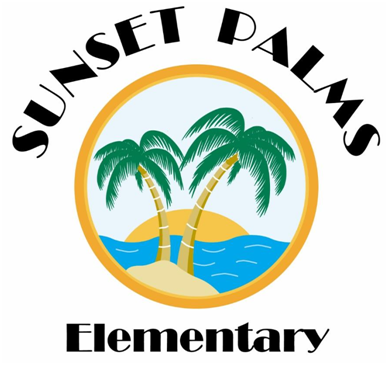 Sunset Palms Elementary SchoolSchool Advisory Council AgendaWednesday, May 1, 20242:30 p.m.                Attendance will be taken at the meeting.                Minutes will reflect members who were in attendance.                Only SAC members may participate when voting.                Thank you for a wonderful year! . 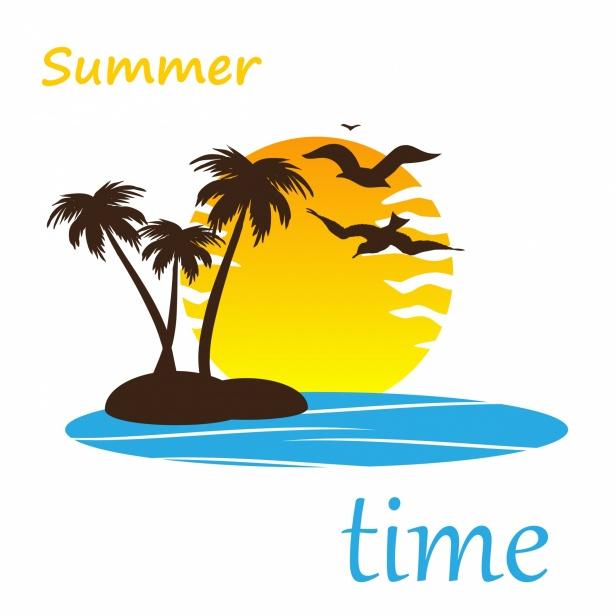 TopicTimePersonResponsibleItems to bevoted on*Welcome 1 minuteCathy Peterson,SAC ChairApproval of Minutes5minutesCathy Peterson ,SAC Chair*Principal’s Report10 minutesKaren Riddle,PrincipalPTA Programs and Funding15minutesAnna Marin, PTA PresidentSummer School on Campus      10 minutes  Karen Riddle,PrincipalAdjournment      1 minuteCathy Peterson,SAC Chair